Wedding Photo Package Deluxe$2800.00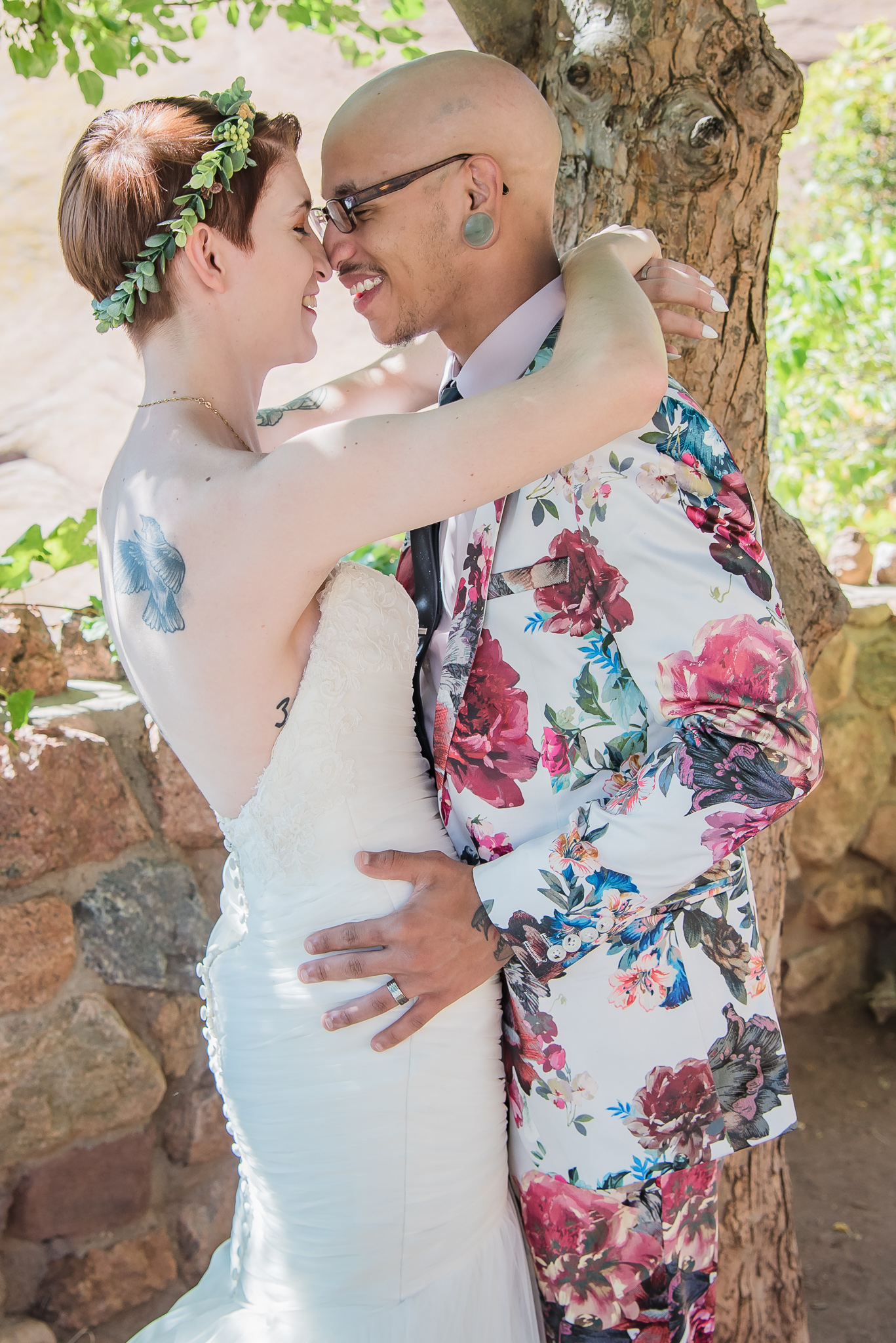 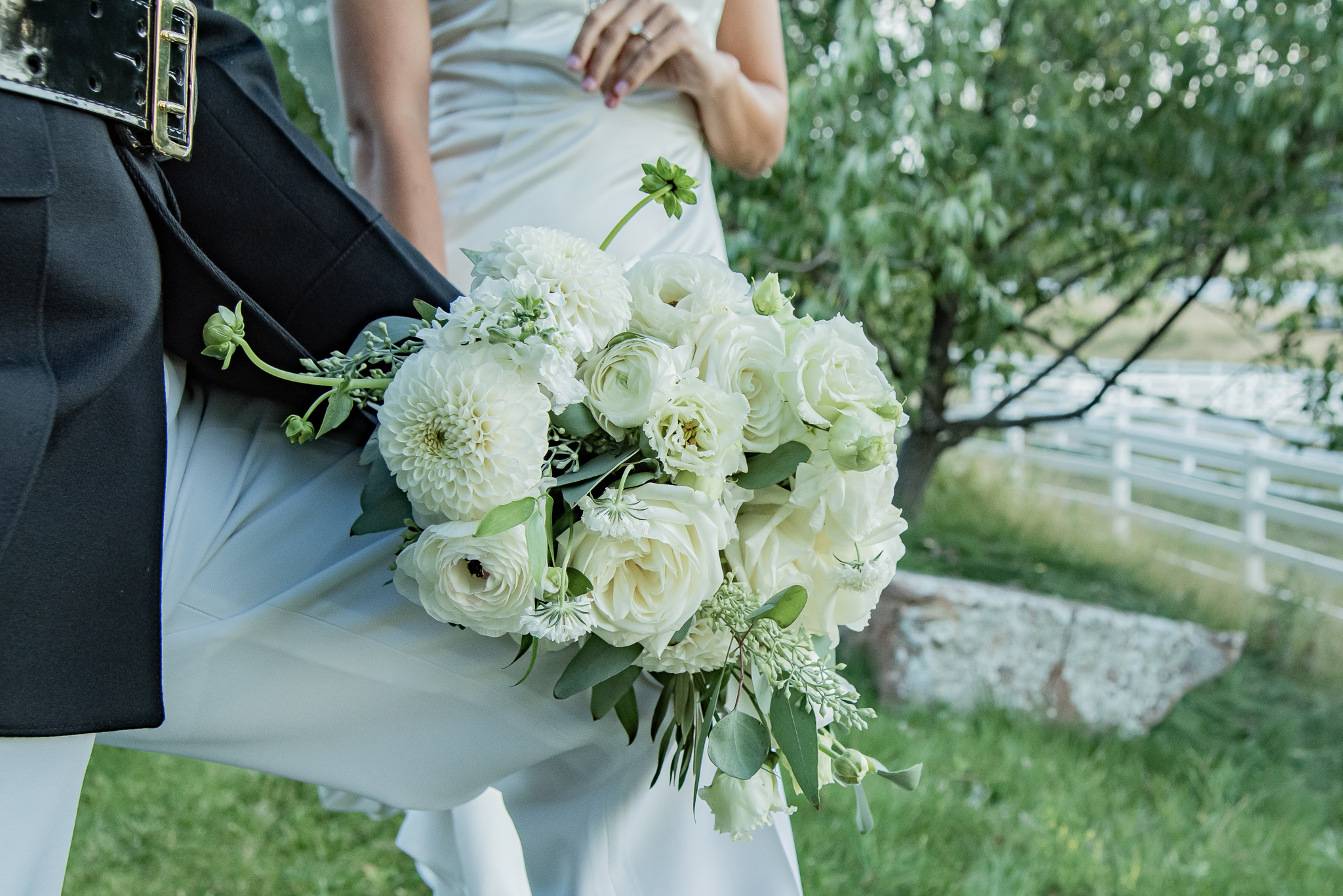 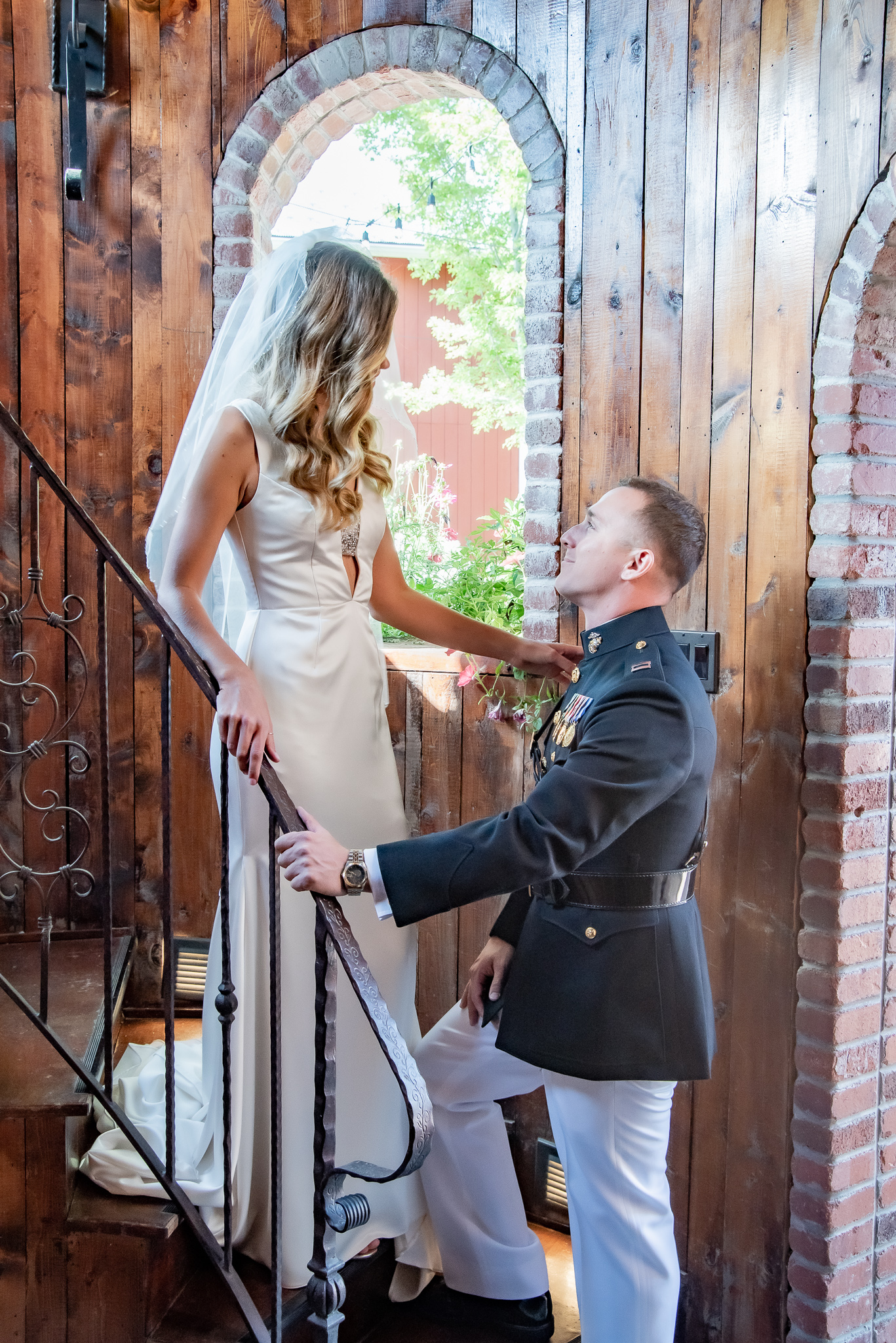 Included in package:8 hours of photography with TWO photographersTravel to your location of choice*All coordination of details, paperwork, communication – prior, during and after the eventAll edited photos provided to you via Dropbox online for immediate download to print/share/etc.$50 off - 60 minute engagement photo session $50 off each additional hour beyond the contracted 8 hours (must be included in the contract and planned prior to wedding day)25% off Photo Booth rental$5/hour donation to Robbie’s Hope suicide prevention organization in your nameWedding Photo Package Standard$2400.00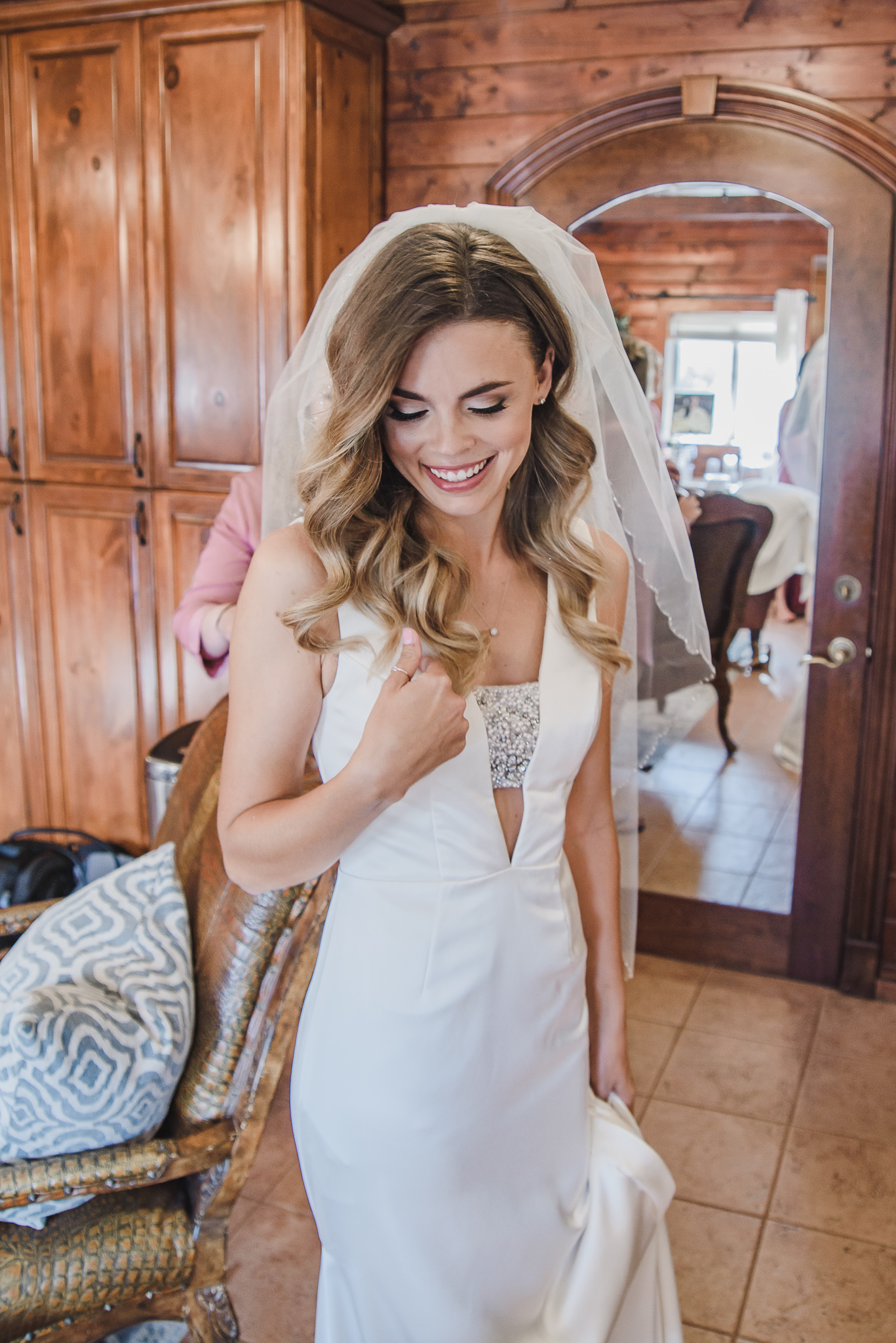 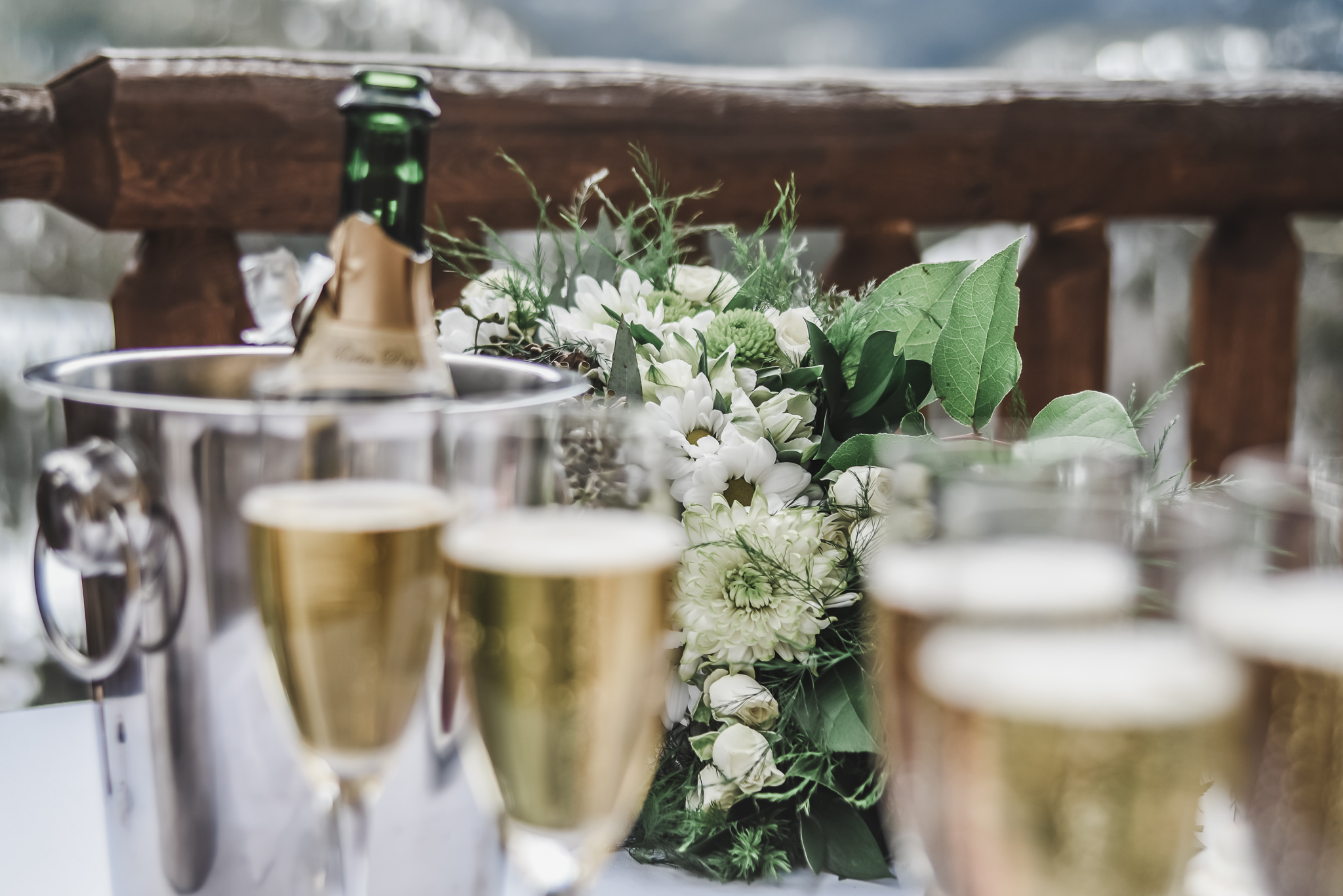 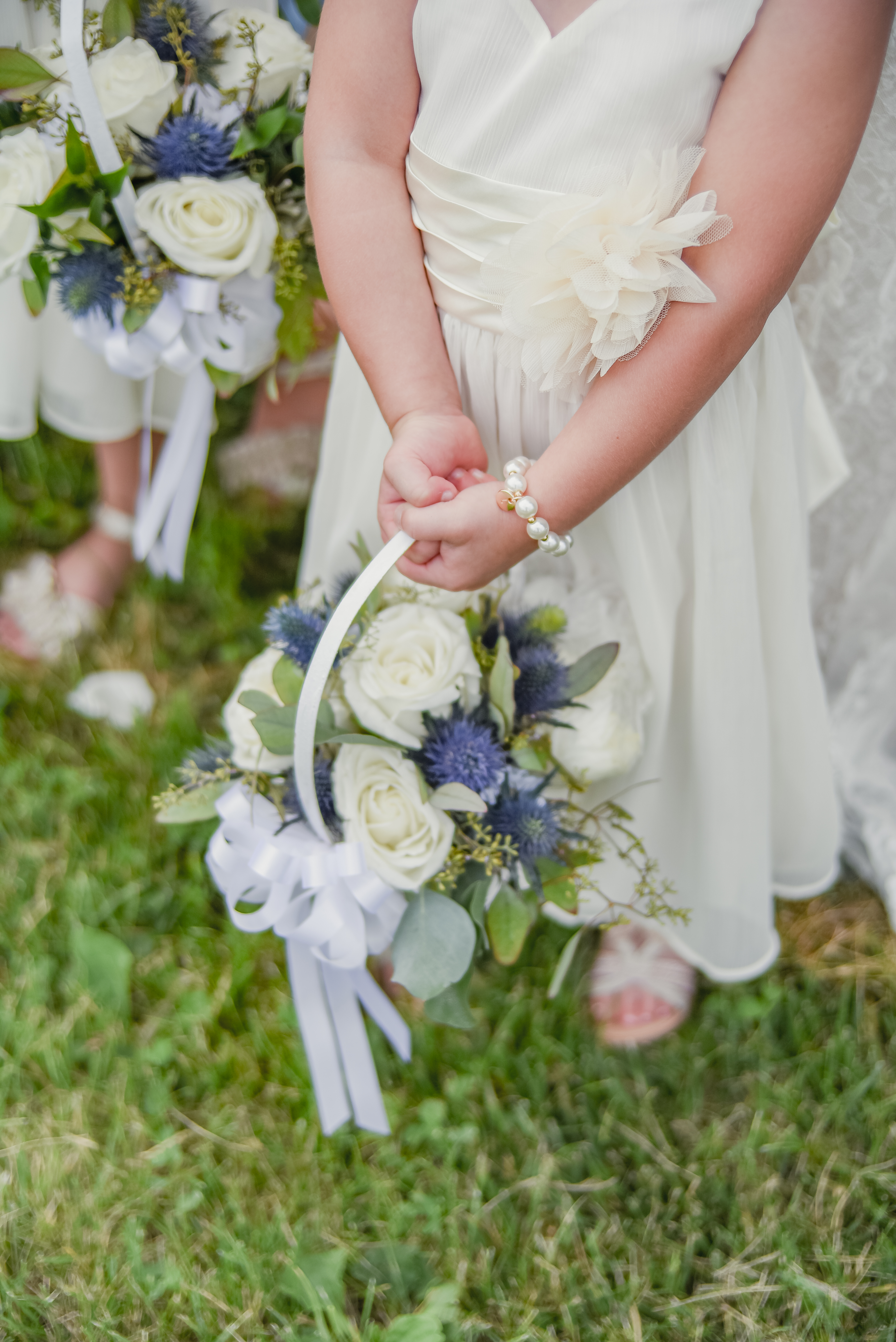 Included in package:8 hours of photography with ONE photographerTravel to your location of choice*All coordination of details, paperwork, communication – prior, during and after the eventAll edited photos provided to you via Dropbox online for immediate download to print/share/etc.$25 off - 60 minute engagement photo session $25 off each additional hour beyond the contracted 8 hours (must be included in the contract and planned prior to wedding day)15% off Photo Booth rental$5/hour donation to Robbie’s Hope suicide prevention organization in your nameWedding Photo “Ala Carte” PackagesPackage #1: $400/hour*Included in package:4+ hours of photography with TWO photographersTravel to your location of choice**All coordination of details, paperwork, communication – prior, during and after the eventAll edited photos provided to you via Dropbox online for immediate download to print/share/etc.$5/hour donation to Robbie’s Hope suicide prevention organization in your name*Minimum of 4 hoursPackage #2: $300/hour*Included in package:4+ hours of photography with TWO photographersTravel to your location of choice**All coordination of details, paperwork, communication – prior, during and after the eventAll edited photos provided to you via Dropbox online for immediate download to print/share/etc.$5/hour donation to Robbie’s Hope suicide prevention organization in your name*Minimum of 4 hoursWedding Videography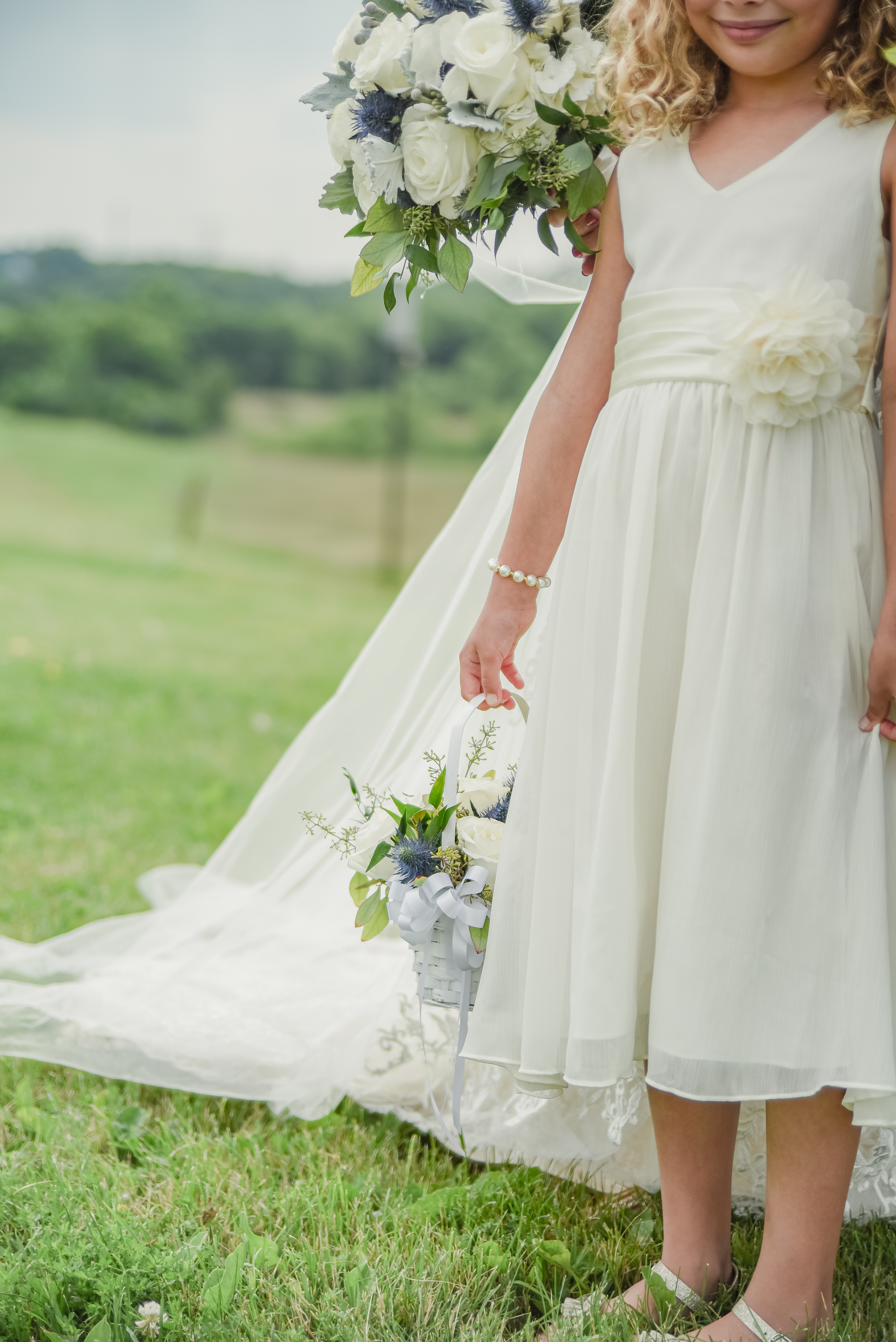 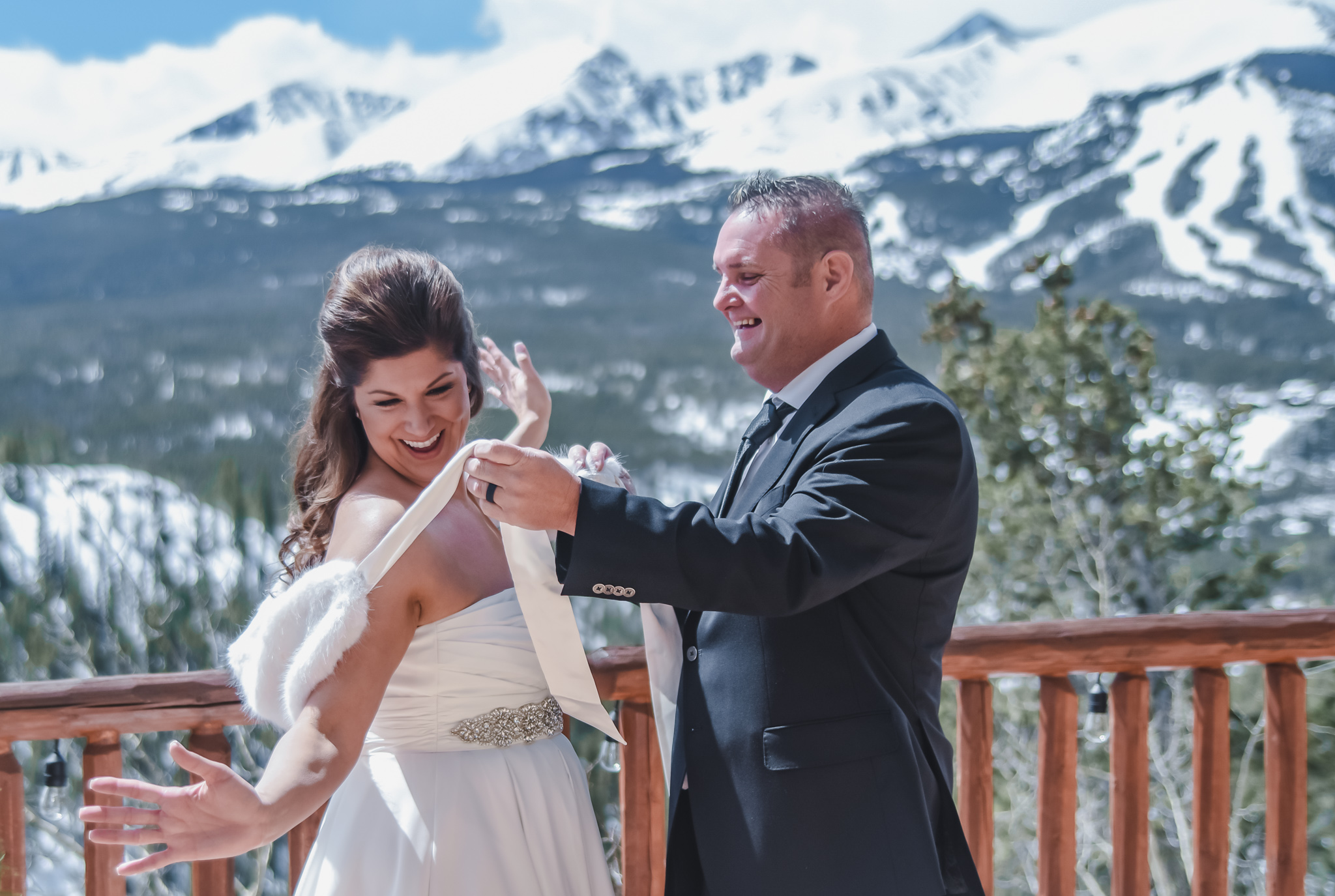 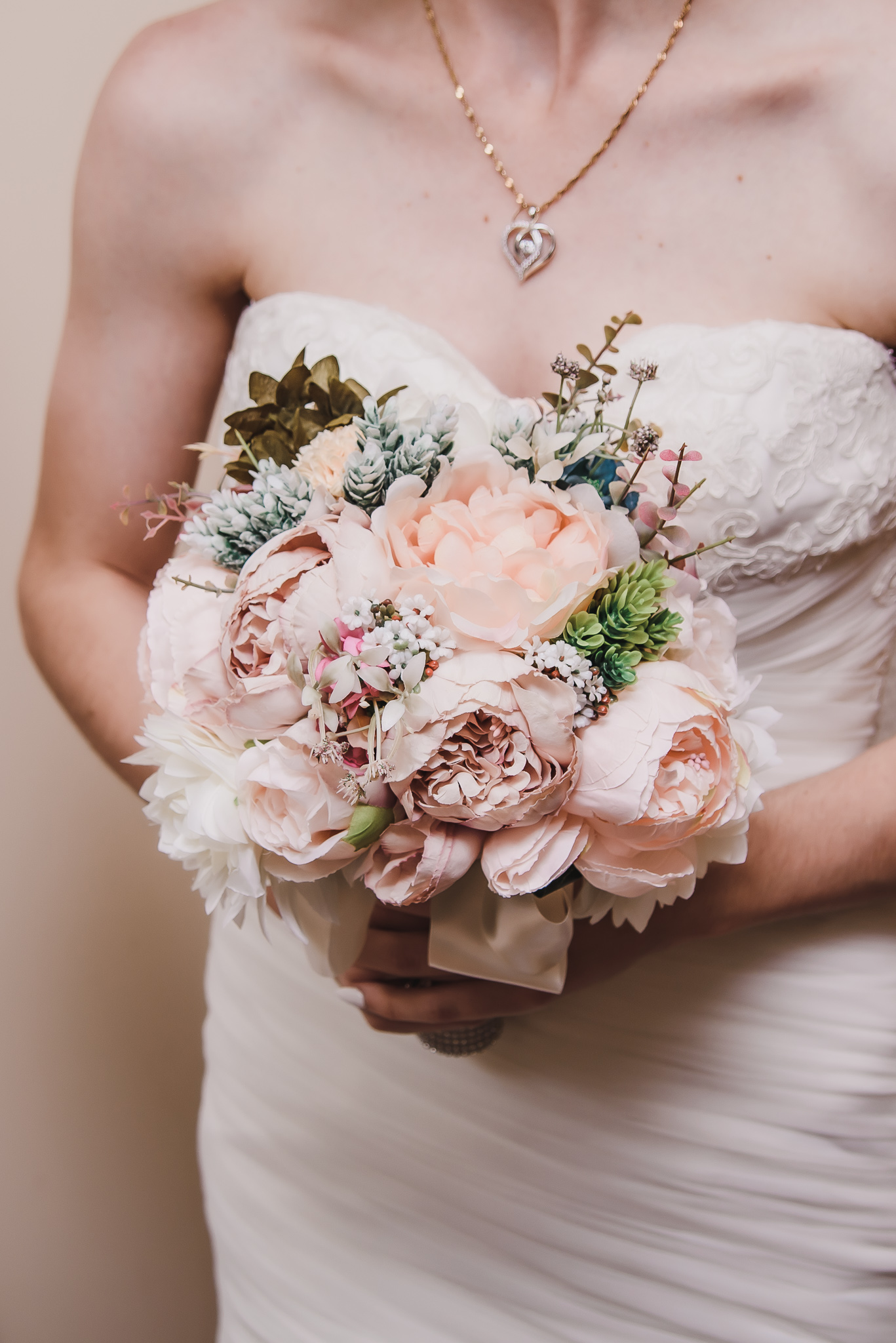 $300/hour*Included in package:4+ hours of videography with one videographerTravel to your location of choice**All coordination of details, paperwork, communication – prior, during and after the eventProfessionally edited video provided to you via Dropbox online for immediate download to print/share/etc.$5/hour donation to Robbie’s Hope suicide prevention organization in your name*Minimum of 4 hoursWedding Photo Booth$500.00/total*Included in package:2 hours of photographyProfessional equipment provided including – lighting, backdrops, camera, printer for immediate prints, etc.All set up and take down at eventAll props included – hats, fun glasses, wigs, etc.Photo paper and supplies* $500 fully refundable deposit required prior to event**Travel fees of $25-$250 will be assessed on any location beyond 30 miles past Denver, CO 80238